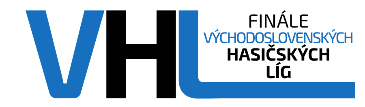 Prihláška a prezenčná listina hasičského družstvaDHZ  ………………… prihlasuje do Finále Východoslovenských Hasičských Lígkonanej dňa 29.9.2018 v obci Žbince v kategórií  …………….  .	Podpísaný členovia HD prehlasujeme, že sme oboznámení s obsahom stanov, pravidel a smerníc VHL, Súťažného poriadku DPO SR, OZ ligovej súťaže a zaväzujeme  sa disciplinovane plniť pokyny rozhodcov a veliteľa súťaže.  Prehlasujeme, že nemáme zdravotné ťažkosti, ktoré by nám bránili v absolvovaní súťaže a taktiež súhlasíme so spracovaním osobných údajov a ich archiváciou výlučne k potrebe kontroly pravidiel a smerníc a taktiež potrieb VHL.V Žbinciach   29.9.2018  									.....................................									 podpis a pečiatka DHZPor.č.Meno a priezviskoČislo OPPodpis1234567VeliteľHosťovanýsúťažiaci